PurposeThe standards elaborations (SEs) support teachers to connect curriculum to evidence in assessment so that students are assessed on what they have had the opportunity to learn. The SEs can be used to: make consistent and comparable judgments, on a five-point scale, about the evidence of learning in a folio of student work across a year/band develop task-specific standards (or marking guides) for individual assessment tasksquality assure planning documents to ensure coverage of the achievement standard across a year/band.  StructureThe SEs have been developed using the Australian Curriculum achievement standard. The achievement standard for History describes what students are expected to know and be able to do at the end of each year. Teachers use the SEs during and at the end of a teaching period to make on-balance judgments about the qualities in student work that demonstrate the depth and breadth of their learning. In Queensland, the achievement standard represents the C standard — a sound level of knowledge and understanding of the content, and application of skills. The SEs are presented in a matrix where the discernible differences and/or degrees of quality between each performance level are highlighted. Teachers match these discernible differences and/or degrees of quality to characteristics of student work to make judgments across a five-point scale.Year 8  standard elaborations © State of Queensland (QCAA) 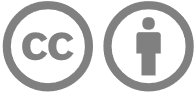 Licence: https://creativecommons.org/licenses/by/4.0 | Copyright notice: www.qcaa.qld.edu.au/copyright — lists the full terms and conditions, which specify certain exceptions to the licence. | Attribution: (include the link): © State of Queensland (QCAA) 2023Unless otherwise indicated material from Australian Curriculum is © ACARA 2010–present, licensed under CC BY 4.0. For the latest information and additional terms of use, please check the Australian Curriculum website and its copyright notice.Year 8 standard elaborations — 
Australian Curriculum v9.0: HistoryYear 8 Australian Curriculum:  achievement standardBy the end of Year 8, students describe the historical significance of the periods between the ancient and modern past. They explain the causes and effects of events, developments, turning points or challenges in Medieval, Renaissance or pre-modern Europe, or in the societies connected to empires or expansions, or the societies of the Asia-Pacific world during these periods. They describe the social, religious, cultural, economic, environmental and/or political aspects related to the changes and continuities in a society or a historical period. Students describe the role of significant individuals, groups and institutions connected to the societies of these periods and their influences on historical events.Students develop questions about the past to inform historical inquiry. They locate and identify a range of primary and secondary sources as evidence in historical inquiry. They describe the origin, content and context of sources, and explain the purpose of primary and secondary sources. Students compare sources to explain the accuracy, usefulness and reliability of sources as evidence. They sequence events and developments to explain causes and effects, and patterns of continuity and change across societies and time periods. They describe perspectives, attitudes and values of the past, and suggest reasons for different points of view. They explain historical interpretations about significant events and people. Students use historical knowledge, concepts, terms and references to evidence from sources to create descriptions, explanations and historical arguments.Source: Australian Curriculum, Assessment and Reporting Authority (ACARA), Australian Curriculum Version 9.0  for Foundation–10 https://v9.australiancurriculum.edu.au/f-10-curriculum/learning-areas/history-7-10/year-8 ABCDEThe folio of student work contains evidence of the following:The folio of student work contains evidence of the following:The folio of student work contains evidence of the following:The folio of student work contains evidence of the following:The folio of student work contains evidence of the following:Knowledge and understandingKnowledge and understandingthorough description of the historical significance of the periods between the ancient and modern pastinformed description of the historical significance of the periods between the ancient and modern pastdescription of the historical significance of the periods between the ancient and modern pastsimple description of the historical significance of the periods between the ancient and modern paststatement/s about the periods between the ancient and modern pastKnowledge and understandingKnowledge and understandingthorough explanation of the causes and effects of events, developments, turning points or challenges in:Medieval, Renaissance or pre-modern Europe or the societies connected to empires or expansions or the societies of the Asia-Pacific world during these periods informed explanation of the causes and effects of events, developments, turning points or challenges in:Medieval, Renaissance or pre-modern Europe or the societies connected to empires or expansions or the societies of the Asia-Pacific world during these periodsexplanation of the causes and effects of events, developments, turning points or challenges in:Medieval, Renaissance or pre-modern Europe or the societies connected to empires or expansions or the societies of the Asia-Pacific world during these periodssimple explanation of the causes and effects of events, developments, turning points or challenges in:Medieval, Renaissance or pre-modern Europe or the societies connected to empires or expansions or the societies of the Asia-Pacific world during these periodsstatement/s about the causes and effects of events, developments, turning points or challenges in: Medieval, Renaissance or pre-modern Europe or the societies connected to empires or expansions or the societies of the Asia-Pacific world during these periodsKnowledge and understandingKnowledge and understandingthorough description of the social, religious, cultural, economic, environmental and/or political aspects related to the changes and continuities in a society or a historical periodinformed description of the social, religious, cultural, economic, environmental and/or political aspects related to the changes and continuities in a society or a historical perioddescription of the social, religious, cultural, economic, environmental and/or political aspects related to the changes and continuities in a society or a historical periodsimple description of the social, religious, cultural, economic, environmental and/or political aspects related to the changes and continuities in a society or a historical periodstatement/s about the social, religious, cultural, economic, environmental and/or political aspects related to the changes and continuities in a society or a historical periodKnowledge and understandingKnowledge and understandingthorough description of the role of significant individuals, groups, and institutions connected to the societies of these periods and their influences on historical eventsinformed description of the role of significant individuals, groups, and institutions connected to the societies of these periods and their influences on historical eventsdescription of the role of significant individuals, groups, and institutions connected to the societies of these periods and their influences on historical eventssimple description of the role of significant individuals, groups, and institutions connected to the societies of these periods and/or their influences on historical eventsstatement/s about significant individuals, groups and institutions connected to the societies of these periods SkillsQuestioning and researchingdevelopment of questions about the past to inform historical inquiry and purposeful location and identification of a range of primary and secondary sources as evidence in historical inquirydevelopment of questions about the past to inform historical inquiry and effective location and identification of a range of primary and secondary sources as evidence in historical inquirydevelopment of questions about the past to inform historical inquiry and location and identification of a range of primary and secondary sources as evidence in historical inquiryguided development of questions about the past to inform historical inquiry and partial location and identification of primary and/or secondary sources as evidence in historical inquirydirected development of questions about the past related to a historical inquiry and basic location and identification of sources SkillsUsing historical sourcesproficient description of the origin, content and context of sources and explanation of the purpose of primary and secondary sourcespurposeful comparison of sources to explain the accuracy, usefulness and reliability of sources as evidenceplausible description of the origin, content and context of sources and explanation of the purpose of primary and secondary sourceseffective comparison of sources to explain the accuracy, usefulness and reliability of sources as evidencedescription of the origin, content and context of sources and explanation of the purpose of primary and secondary sourcescomparison of sources to explain the accuracy, usefulness and reliability of sources as evidencesimple description of the origin, content and/or context of sources and explanation of the purpose of primary and/or secondary sourcespartial comparison of sources to explain the accuracy, usefulness and/or reliability of sources as evidencestatement/s about the origin, content, context and/or purpose of sources statement/s about accuracy, usefulness and/or reliability of sources  SkillsHistorical perspectives and interpretationsproficient sequencing of events and developments to explain causes and effects, and patterns of continuity and change across societies and time periodsconsidered description of perspectives, attitudes and values of the past, suggesting reasons for different points of viewconsidered explanation of historical interpretations about significant events and peopleeffective sequencing of events and developments to explain causes and effects, and patterns of continuity and change across societies and time periodsplausible description of perspectives, attitudes and values of the past, suggesting reasons for different points of viewplausible explanation of historical interpretations about significant events and peoplesequencing of events and developments to explain causes and effects, and patterns of continuity and change across societies and time periods description of perspectives, attitudes and values of the past, suggesting reasons for different points of viewexplanation of historical interpretations about significant events and peoplepartial sequencing of events and developments to explain causes and effects, and patterns of continuity and change across societies and time periods simple description of perspectives, attitudes and/or values of the past, suggesting reasons for different points of viewsimple explanation of historical interpretations about significant events and/or peoplebasic sequencing of events and developments across time periodsstatement/s about perspectives, attitudes and/or values of the past and/or historical interpretationsSkillsCommunicatinguse of historical knowledge, concepts, terms and references to evidence from sources to create purposeful descriptions, explanations and historical arguments.use of historical knowledge, concepts, terms and references to evidence from sources to create effective descriptions, explanations and historical arguments.use of historical knowledge, concepts, terms and references to evidence from sources to create descriptions, explanations and historical arguments.use of historical knowledge, concepts, terms and/or references to evidence from sources to create simple descriptions, explanations and/or historical arguments.use of historical knowledge, concepts, terms and/or references to evidence from sources to create fragmented descriptions, explanations and/or historical arguments.Keyshading emphasises the qualities that discriminate between the A–E descriptors